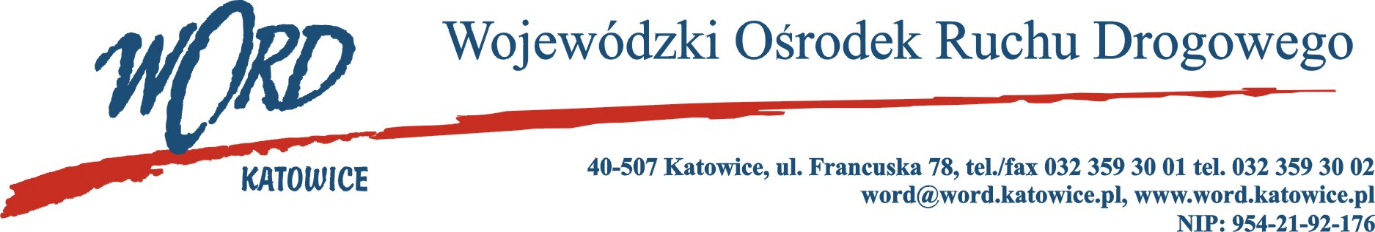 Postępowanie o udzielanie zamówienia publicznego o wartości poniżej 130.000 zł.Katowice, dnia 25.04.2023 r. AT-ZP.261.122.12.2023.ŁŻInformacja z otwarcia ofert w dniu 25.04.2023 r.Dotyczy: informacji z otwarcia ofert w dniu 25.04.2023 r. o godz. 10.30 w postępowaniu „Świadczenie usług audytu wewnętrznego w okresie od dnia 1.05.2023 r. do 30.04.2024 r. w wymiarze 16 godzin miesięcznie (1  wizyta tygodniowo w siedzibie Zamawiającego)”.W przedmiotowym postępowaniu ofertę złożyli Wykonawcy: Informuję, iż przedmiotowe postępowanie zostaje unieważnione, ze względu na fakt, iż cena złożonej oferty przewyższa kwotę, którą Zamawiający zamierza przeznaczyć na wykonanie zadania. Dyrektor WORD KatowiceKrzysztof PrzybylskiLp. WykonawcaŁączna cena brutto C(X) 1ABS Elżbieta Giza ul. Górecka 109, 54-060 Wrocław NIP: 894138970946680,00